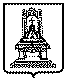 ПРАВИТЕЛЬСТВОТВЕРСКОЙ ОБЛАСТИП О С Т А Н О В Л Е Н И ЕОб утверждении региональной программы по проведению капитального ремонта общего имущества в многоквартирных домах на территории Тверской области на 2014-2043 годы В соответствии с законом Тверской области от 28.06.2013 № 43-ЗО     «Об организации проведения капитального ремонта общего имущества в многоквартирных домах на территории Тверской области» Правительство Тверской области постановляет:Утвердить региональную программу по проведению капитального ремонта общего имущества в многоквартирных домах на территории Тверской области на 2014-2043 годы (прилагается).Контроль за исполнением настоящего постановления возложить на заместителя Председателя Правительства Тверской области                    Отрощенко С.В.Отчет об исполнении постановления представлять ежегодно в срок                до 1 апреля года, следующего за отчетным.Настоящее постановление вступает в силу со дня его официального опубликования.Губернатор области                                                                           А.В. ШевелевПриложение к постановлению Правительства Тверской области от 24.12.2013 № 690-пп  Региональная программа по проведению капитального ремонта общего имущества в многоквартирных домах на территории Тверской области на 2014 – 2043 годыг. Тверь, 2013 годПаспорт региональной программы по проведению капитального ремонта общего имущества в многоквартирных домах на территории Тверской области на 2014-2043 годыРаздел IСодержание проблемы и обоснование необходимости ее решенияМониторинг реализации региональных адресных программ по проведению капитального ремонта многоквартирных домов в 2008 – 2013 годах показал, что при формировании адресных перечней многоквартирных домов, подлежащих капитальному ремонту на 2008 – 2013 годы, в работы по капитальному ремонту общего имущества многоквартирных домов включались не все конструктивные элементы, требующие ремонта, что не позволяло привести многоквартирные дома в удовлетворительное состояние в полном объеме.В связи с высокой социальной важностью задачи надлежащего содержания многоквартирных домов требуется обеспечение оптимизации процессов планирования капитального ремонта. Очередность проведения капитального ремонта общего имущества в многоквартирных домах определяется исходя из критериев, установленных статьей 17 Закона Тверской области с учетом сведений, предоставляемых органом государственного жилищного надзора в соответствии с пунктом 13 постановления Правительства Тверской области от 27.08.2013 № 406-пп 
«Об утверждении Порядка проведения мониторинга технического состояния многоквартирных домов, расположенных на территории Тверской области». Реализация указанных критериев должна обеспечить перспективное планирование капитального ремонта жилищного фонда с учетом фактического технического состояния конструктивных элементов многоквартирных домов.В соответствии со статьей 158 ЖК РФ собственник помещения в многоквартирном доме обязан участвовать в расходах на содержание общего имущества в многоквартирном доме соразмерно своей доле в праве общей собственности на это имущество путем внесения платы за содержание и ремонт жилого помещения и взносов на капитальный ремонт.Принимая во внимание необходимость упорядочения мероприятий по планированию и организации капитального ремонта в условиях реализации ЖК РФ, дальнейшее выполнение капитального ремонта жилищного фонда необходимо осуществлять программно-целевым методом в рамках региональной программы по проведению капитального ремонта общего имущества в многоквартирных домах на территории Тверской области, обеспеченной соответствующим финансированием, а также системой планирования и контроля.Раздел IIОсновные цели и задачи ПрограммыЦелями Программы являются:а) создание безопасных и благоприятных условий проживания граждан;б) обеспечение планово-предупредительного проведения капитального ремонта общего имущества в многоквартирных домах.Для достижения целей Программы предполагается решить следующие задачи: а) организация перспективного планирования капитального ремонта многоквартирных домов; б) проведение   капитального   ремонта   всех многоквартирных домов на территории Тверской области, за исключением многоквартирных домов, признанных в установленном Правительством Российской Федерации порядке аварийными и подлежащими сносу.Раздел IIIСроки реализации ПрограммыСрок реализации Программы – 2014 - 2043 годы.Раздел IVМеханизм и участники реализации ПрограммыВ реализации Программы участвуют Министерство ТЭК и ЖКХ Тверской области, Главное управление «Государственная жилищная инспекция» Тверской области, органы местного самоуправления муниципальных образований Тверской области, региональный оператор, организации, осуществляющие управление многоквартирными домами (управляющие организации, ТСЖ, ЖСК, ЖК, другие СПК), собственники помещений в многоквартирном доме.В целях конкретизации сроков проведения капитального ремонта общего имущества в многоквартирных домах, уточнения планируемых видов услуг и (или) работ по капитальному ремонту общего имущества в многоквартирных домах, определения видов и объема государственной поддержки, муниципальной поддержки капитального ремонта Министерство ТЭК и ЖКХ Тверской области и органы местного самоуправления муниципальных образований Тверской области ежегодно в соответствии со статьей 16 Закона Тверской области утверждают краткосрочные планы реализации региональной программы по проведению капитального ремонта.Состав общего имущества многоквартирного дома, подлежащего капитальному ремонту, определяется в соответствии с пунктами 2-9 Правил содержания общего имущества в многоквартирном доме, утвержденных постановлением Правительства Российской Федерации от 13.08.2006 № 491 «Об утверждении Правил содержания общего имущества в многоквартирном доме и правил изменения размера платы за содержание и ремонт жилого помещения в случае оказания услуг и выполнения работ по управлению, содержанию и ремонту общего имущества в многоквартирном доме ненадлежащего качества и (или) с перерывами, превышающими установленную продолжительность».Очередность осуществления капитального ремонта общего имущества в многоквартирных домах определяется на основании статьи 17 Закона Тверской области с учетом сведений, предоставляемых органом государственного жилищного надзора в соответствии с пунктом 13 постановления Правительства Тверской области от 27.08.2013 № 406-пп            «Об утверждении Порядка проведения мониторинга технического состояния многоквартирных домов, расположенных на территории Тверской области».Перечень услуг и (или) работ по капитальному ремонту общего имущества в многоквартирном доме, оказание и (или) выполнение которых финансируется за счет средств фонда капитального ремонта многоквартирного дома, сформированного исходя из минимального размера взноса, установлен статьей 18 Закона Тверской  области.В случае принятия собственниками помещений в многоквартирном доме решения об установлении взноса на капитальный ремонт в размере, превышающем минимальный размер взноса на капитальный ремонт, часть фонда капитального ремонта, сформированная за счет данного превышения, по решению общего собрания собственников помещений в многоквартирном доме может использоваться на финансирование дополнительных работ по капитальному ремонту общего имущества в многоквартирном доме.Раздел VИсточники финансирования ПрограммыРесурсным обеспечением Программы являются средства собственников помещений в многоквартирных домах. Финансирование работ по капитальному ремонту общего имущества в многоквартирных домах может осуществляться с применением мер финансовой поддержки, предоставляемой ТСЖ, ЖК, ЖСК или иным СПК, управляющим организациям, региональному оператору за счет средств федерального бюджета, средств областного бюджета Тверской области, местных бюджетов.Раздел VIПеречень многоквартирных домов и планируемые показатели реализации ПрограммыПеречень многоквартирных домов, расположенных на территории Тверской области, подлежащих капитальному ремонту общего имущества,  приведен в приложении к настоящей Программе.Показателем выполнения региональной программы по проведению капитального ремонта общего имущества в многоквартирных домах на территории Тверской области на 2014 - 2043 годы является количество многоквартирных  домов,  в  которых  проведен капитальный ремонт, - не менее 11 980.Раздел VIIУправление Программой, система организации контроляза ее реализацией и порядок отчетностиПрограмма подлежит актуализации не реже чем один раз в год.Контроль за реализацией Программы осуществляют:а) Правительство Тверской области;б) Министерство ТЭК и ЖКХ Тверской области;в) органы местного самоуправления муниципальных образований Тверской области.Отчет о реализации Программы представляется в отношении многоквартирных домов, проведение капитального ремонта общего имущества которых предусмотрено в отчетном году:а) региональным оператором, управляющими организациями, ТСЖ, ЖСК, ЖК или иными СПК, собственниками помещений в многоквартирном доме (в случае непосредственного управления многоквартирным домом) в органы местного самоуправления  муниципальных образований Тверской области не позднее 1 февраля года, следующего за годом реализации Программы; б) органами местного самоуправления муниципальных образований Тверской области в Министерство ТЭК и ЖКХ Тверской области не позднее 15 февраля года, следующего за годом реализации Программы;в) Министерством ТЭК и ЖКХ Тверской области в Правительство Тверской области не позднее 15 марта года, следующего за годом реализации Программы.Раздел VIIIИнформационное обеспечение ПрограммыВ целях обеспечения полноты и достоверности информации, необходимой для эффективной реализации Программы, Министерство ТЭК и ЖКХ Тверской области, а также органы местного самоуправления муниципальных образований Тверской области обеспечивают своевременность, доступность и доходчивость информации:а) о содержании нормативных правовых актов и решениях органов государственной власти Тверской области, муниципальных правовых актов  о подготовке, принятии и реализации Программы;б) о ходе реализации Программы, текущей деятельности органов государственной власти Тверской области и органов местного самоуправления муниципальных образований Тверской области по выполнению Программы;в) о правах и обязанностях собственников жилых помещений, собственников нежилых помещений в многоквартирных домах, о необходимых действиях по защите прав собственников помещений и понуждению их к исполнению установленных законодательством обязанностей, связанных с проведением капитального ремонта общего имущества в многоквартирном доме;г) о системе контроля за расходованием средств собственников помещений в многоквартирных домах, областного и местных бюджетов, за выполнением Программы с указанием наименований контролирующих органов, фамилий, имен и отчеств руководителей контролирующих органов, времени их приема, адресов почтовой связи и электронной почты, телефонов и телефаксов контролирующих органов;д) о планируемых и фактических результатах выполнения Программы.Информация о реализации Программы предоставляется собственникам помещений с использованием всех доступных средств массовой информации, включая:а) официальные сайты в информационно-телекоммуникационной сети Интернет исполнительных и представительных органов государственной власти Тверской области, органов местного самоуправления муниципальных образований Тверской области и регионального оператора;б) официальные печатные издания в Тверской области и муниципальных образованиях Тверской области;в) печатные издания, имеющие широкое распространение в Тверской области и в муниципальных образованиях Тверской области;г) телевидение, радио и иные электронные средства массовой информации, действующие на территории Тверской области.Исполнительные органы государственной власти Тверской области и органы местного самоуправления муниципальных образований Тверской области организуют работу по разъяснению гражданам целей, условий, критериев и процедур Программы, других вопросов, связанных с реализацией Программы, по телефону, а также с использованием письменных и электронных почтовых отправлений. 24.12.2013№ 690-пп        г. ТверьНаименование программы Региональная программа по проведению капитального ремонта общего имущества в многоквартирных домах на территории Тверской области на 2014-2043 годы  (далее – Программа)Основание для разработки Программы Жилищный кодекс Российской  Федерации  (далее – ЖК РФ), закон Тверской области  от 28.06.2013 № 43-ЗО «Об организации проведения капитального ремонта общего имущества в многоквартирных домах на территории Тверской области» (далее  – Закон Тверской области)Заказчик ПрограммыПравительство Тверской областиРазработчик ПрограммыМинистерство топливно-энергетического комплекса и жилищно-коммунального хозяйства Тверской области (далее – Министерство ТЭК и ЖКХ Тверской области)Цели Программы1. Создание безопасных и благоприятных условий проживания граждан.2. Обеспечение планово-предупредительного проведения капитального ремонта общего имущества в многоквартирных домахЗадачи Программы 1. Организация перспективного планирования капитального ремонта многоквартирных домов.2. Проведение   капитального    ремонта   всех многоквартирных домов на территории Тверской области, за исключением многоквартирных домов, признанных в установленном Правительством Российской Федерации порядке аварийными и подлежащими сносуСрок реализации Программы2014 – 2043 годыУчастники Программы Министерство ТЭК и ЖКХ Тверской области, Главное управление «Государственная жилищная инспекция» Тверской области, органы местного самоуправления муниципальных образований Тверской области, региональный оператор - Фонд капитального ремонта многоквартирных домов Тверской области (далее – региональный оператор), организации, осуществляющие управление многоквартирными домами (управляющие организации, товарищества собственников жилья (далее – ТСЖ), жилищно-строительные кооперативы (далее – ЖСК), жилищные кооперативы (далее – ЖК), другие специализированные потребительские кооперативы (далее – СПК), собственники помещений в многоквартирном домеИсточники финансирования ПрограммыСредства собственников помещений в многоквартирных домах, накапливаемые путем внесения обязательных ежемесячных взносов на капитальный ремонт общего имущества в многоквартирном доме;средства федерального бюджета в объеме, предусмотренном федеральным законодательством;средства областного бюджета Тверской области в объеме, предусмотренном законом Тверской области об областном бюджете Тверской области на очередной финансовый год и плановый период;средства бюджетов муниципальных образований Тверской областиОжидаемые конечные результаты реализации ПрограммыКоличество многоквартирных  домов,  в  которых проведен капитальный 
ремонт, - не менее 11 980Управление Программой и система организации контроля за ее реализациейКоординацию деятельности участников Программы по ее реализации осуществляет Министерство ТЭК и ЖКХ Тверской области. Контроль за ходом реализации Программы осуществляют Правительство Тверской области, Министерство ТЭК и ЖКХ Тверской области, органы местного самоуправления муниципальных образований Тверской области 